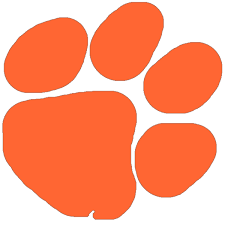 Tilton School Wish ListsBelow are some suggested supplies that students can bring to school. Rest assured, we always make sure to provide students with the essentials, the lists below are merely suggestions. We look forward to seeing you on August 30th!Grade 1Individual student supplies: 				Classroom supplies (always appreciated)24 box Crayola crayons					boxes of tissuesPencils							hand/baby wipesErasers							Lysol wipesScissors						copy paperglue sticks						construction paper	composition notebooks (one or 2)			set of magic markers or colored pencilsHomework folder					paper towelsplastic tool boxhighlighters Please do NOT send:hand sanitizermechanical pencilsany 3 ring or large binderssmall individual pencil sharpenersGrade 2Individual student supplies: 				Classroom Supplies (always appreciated)24 box Crayola crayons					boxes of tissuesPencils							hand/baby wipesErasers							lysol cleaning wipesScissors						paper towelsglue sticks						copy paper-white and coloredcomposition notebooks (one or 2)			construction paper1 or 2 spiral notebooks					set of magic markers/colored pencilsHomework folder					cap erasersplastic tool box						stickersHighlighters						sharpened #2 pencilsGrades 3 & 4Individual supplies					Classroom Supplies (always appreciated)5 two-pocket folders (red, green, yellow, blue, black)	wipes2 spiral notebooks					tissues1 four-pack of dry erase markers				hand sanitizer	1 pack of highlighters					1 pair of scissors					1 pack of colored pencils				1 pack of crayons1 pack of erasable pensPencils1 glue stick1 pack of white lined paper with holesFabric pencil case3 single subject notebooks (no 3 subject notebooks or 3 ring binders please)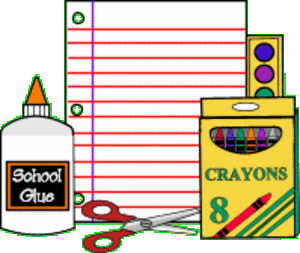 